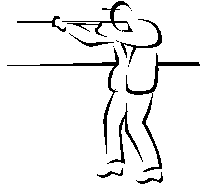 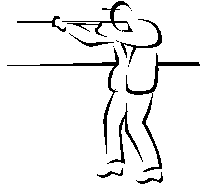 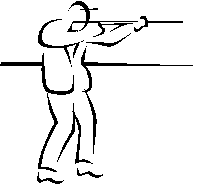 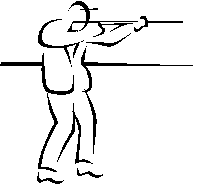 HGS SKEET SHOOTSaturday, June 10, 2017Greater  Gun ClubSponsorship FormCAP SPONSOR $1,000.00 Registration for a Team of 5Company recognition on the HGS website, Bulletin and eventLUNCH SPONSOR $1,000.00Registration for a Team of 5Company recognition on the HGS website, Bulletin and eventBEVERAGE SPONSOR $750.00Registration for 2 team membersCompany recognition on the HGS website, Bulletin and eventAMMO SPONSOR $750.00Registration for 2 team membersCompany recognition on the HGS website, Bulletin and eventFIELD SPONSOR $750.00Registration for 2 team membersCompany recognition on the HGS website, Bulletin and eventFLURRY SPONSOR $750.00Registration for 2 team membersCompany recognition on the HGS website, Bulletin and eventPLATIMUN WEBSITE SPONSOR $150.00Registration for 1 shooter and 1 non-shooting guestCompany recognition on the HGS website, Bulletin and eventTo pay by credit card, please complete the form and return to office@hgs.org or call 713-463-9476To pay by check, mail this form with a check made out to HGS to:Houston Geological Society, 14811 St. Mary’s Lane, Ste. 250, Houston, TX  77079Name:  ____________________________________   Company:  _____________________Email:  ____________________________________   Phone:  ________________________Sponsorship Level: __________________________   Amount: _______________________Credit card # _______________________________   Exp. Date: ______________________For more information, contact: Gready Hunter at (281)-384-9035 or greadyhunter@comcast.net For directions to the club, visit www.greaterhoustongunclub.com  